Form Approved		OMB No. 0920-1273		Exp. Date xx/xx/xxxxPRAMS Marijuana Use Supplemental ModulePRAMS Marijuana Use Supplemental Module – English Web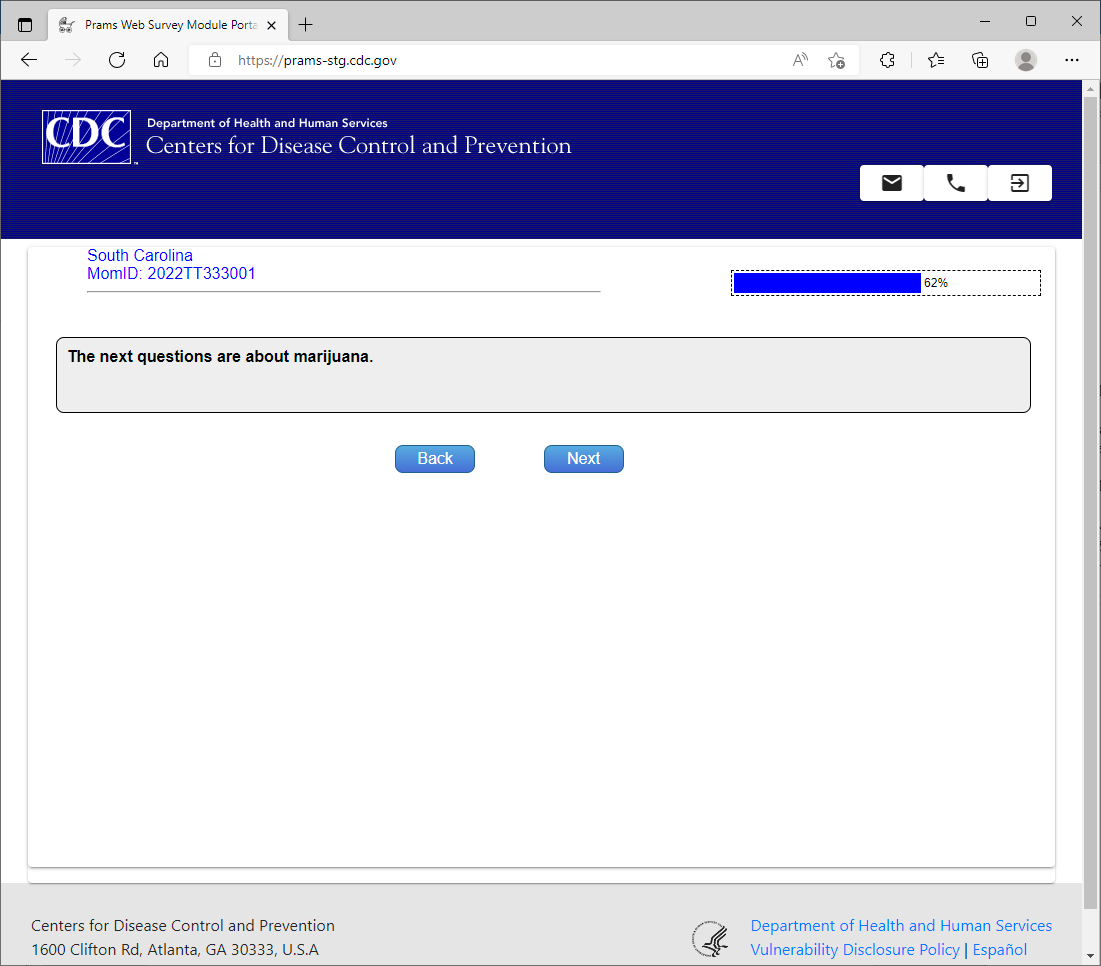 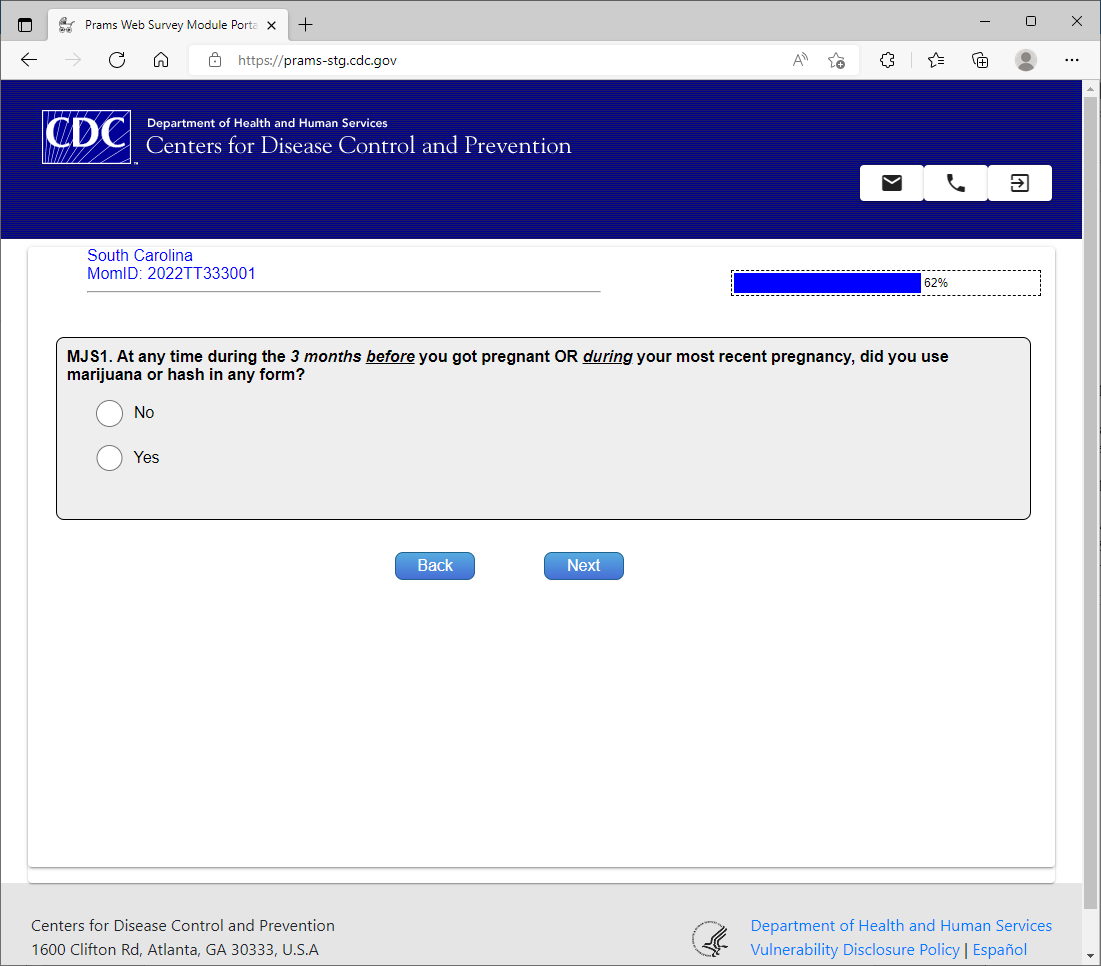 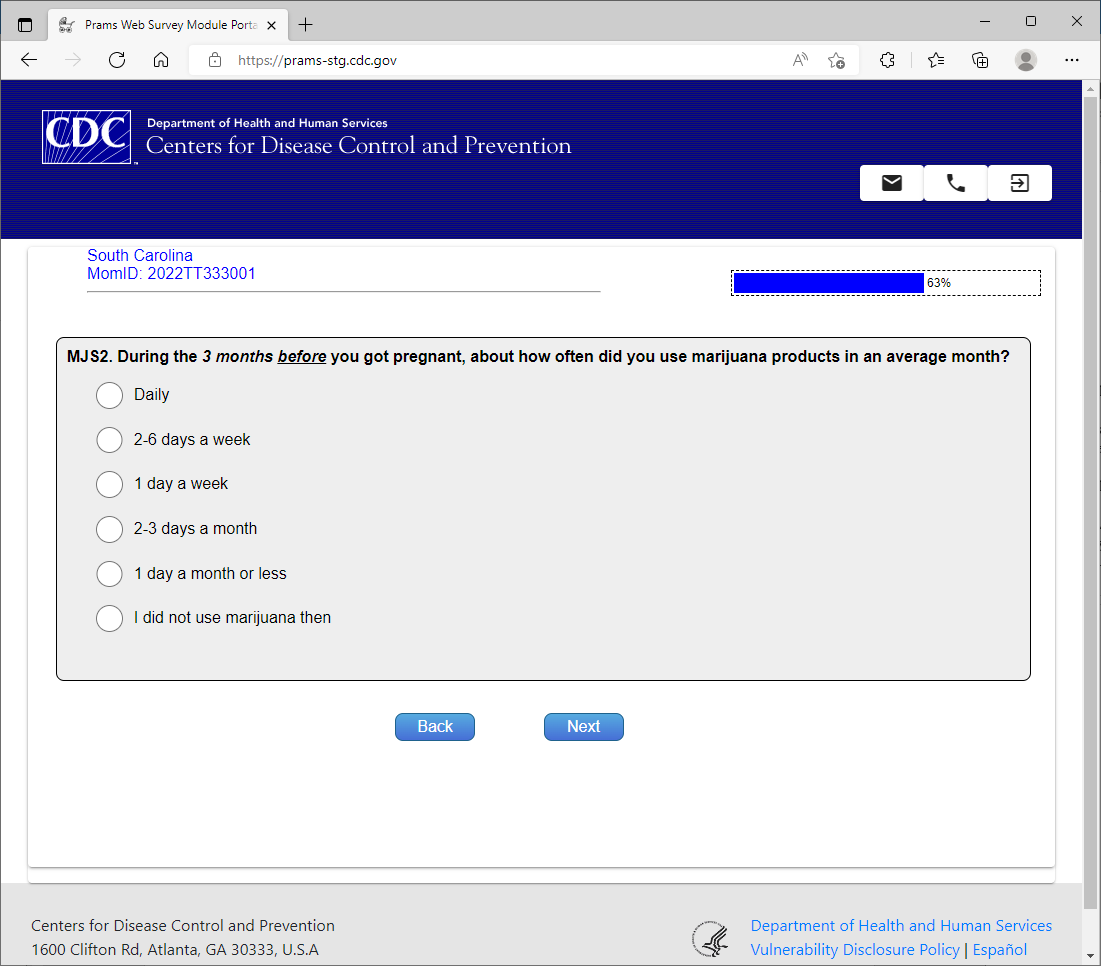 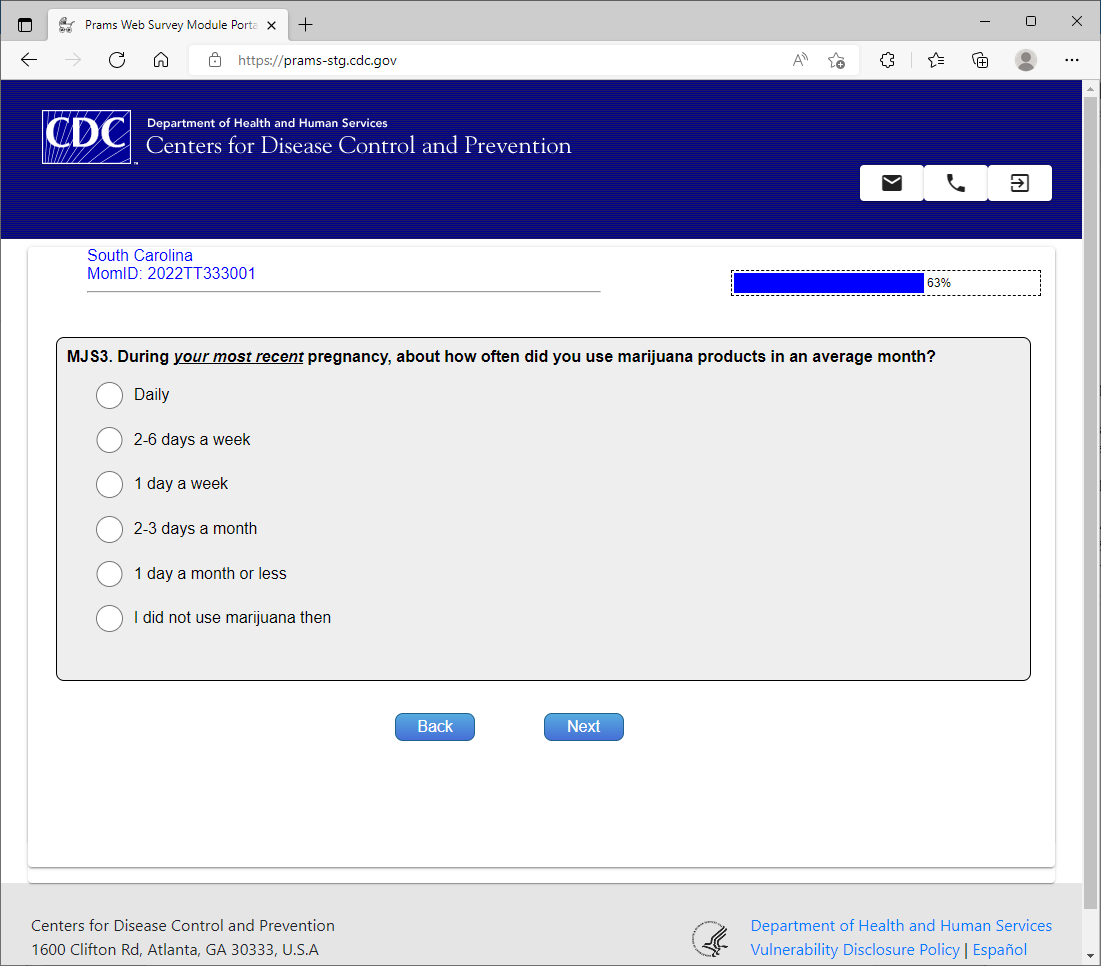 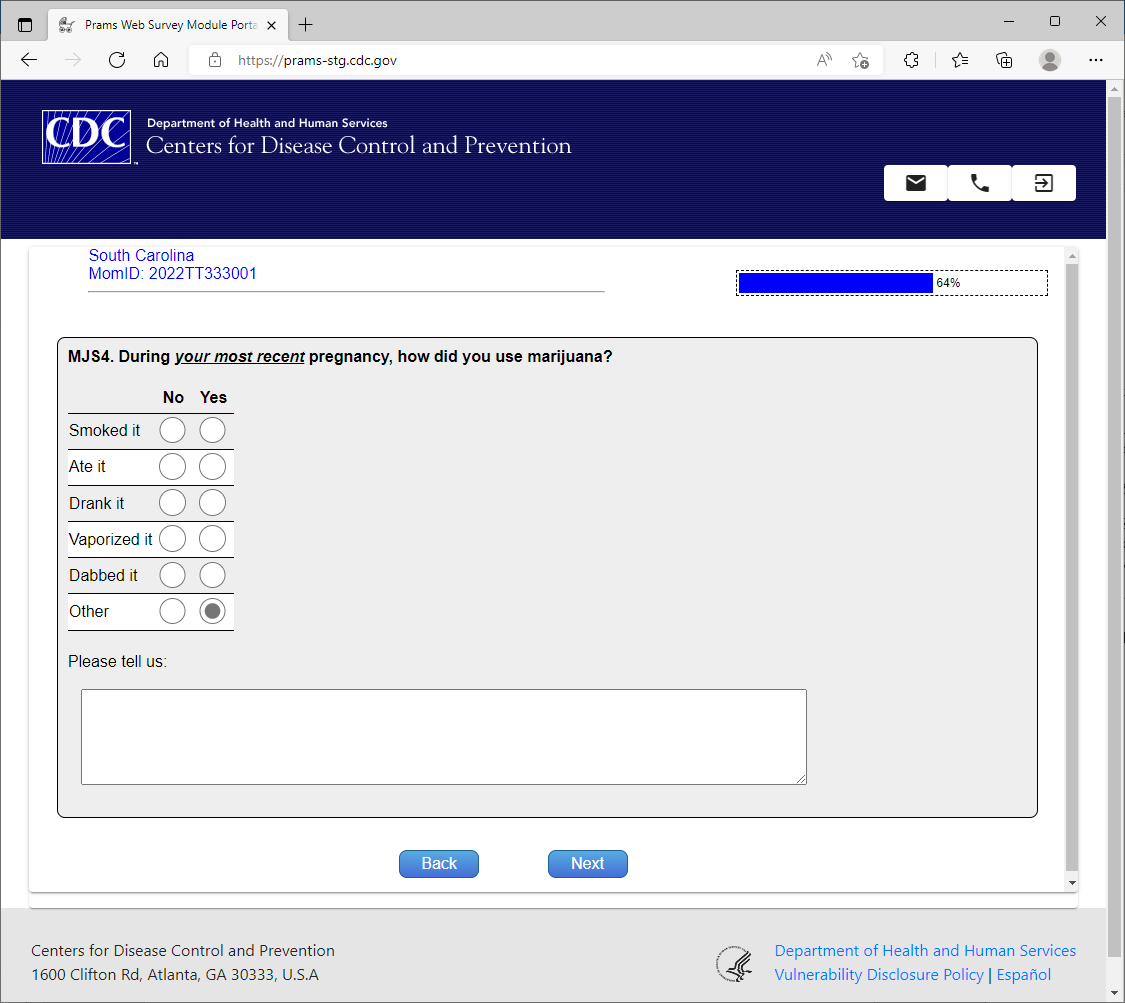 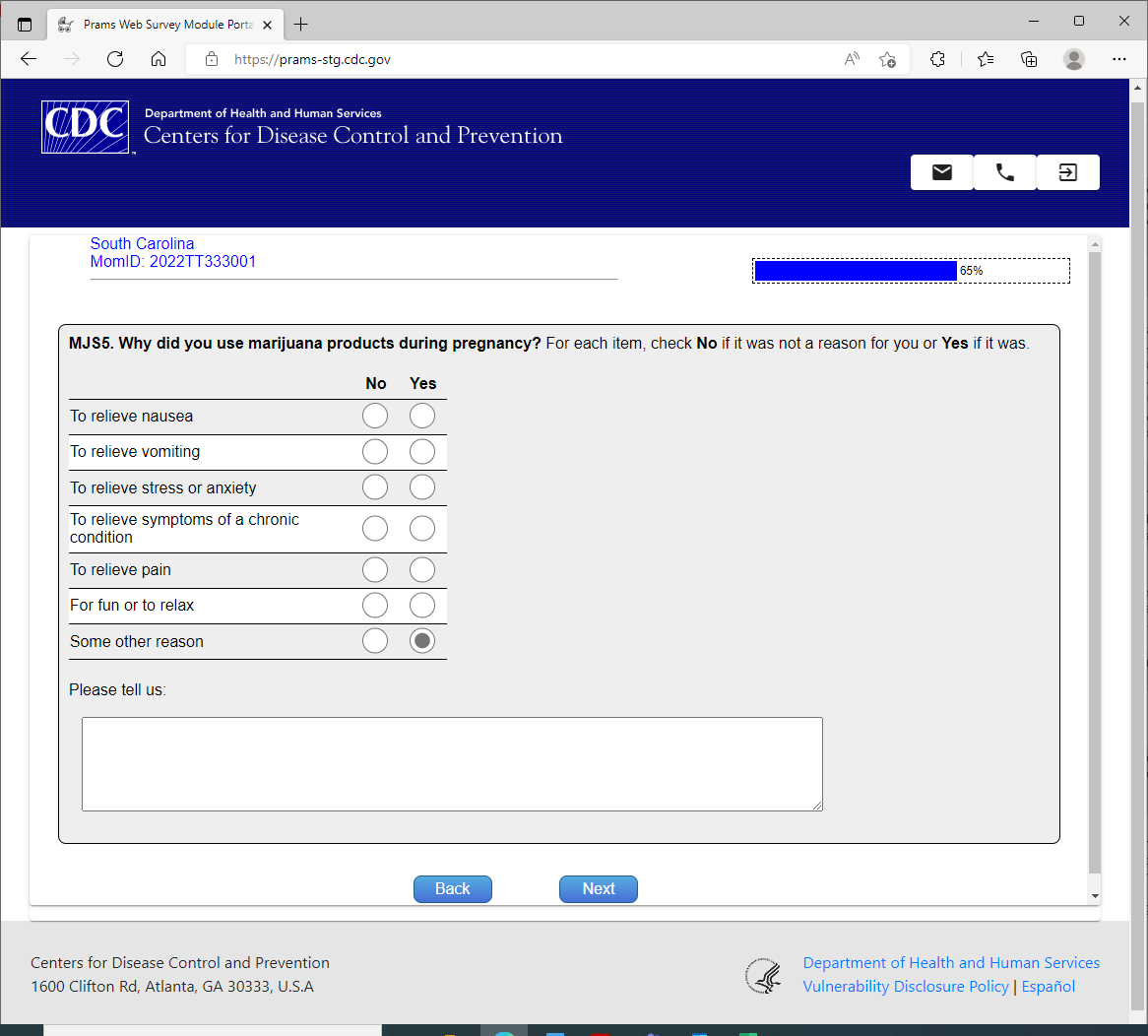 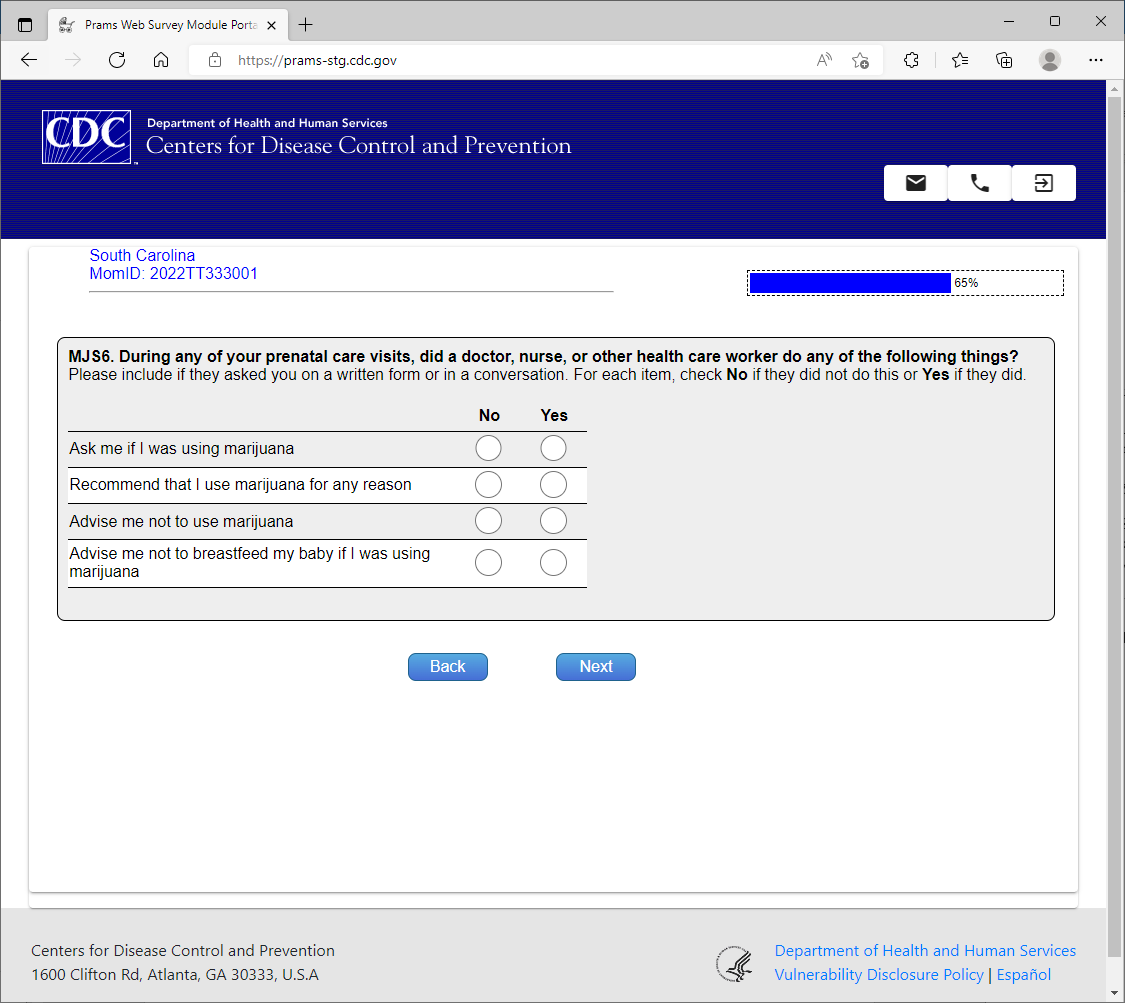 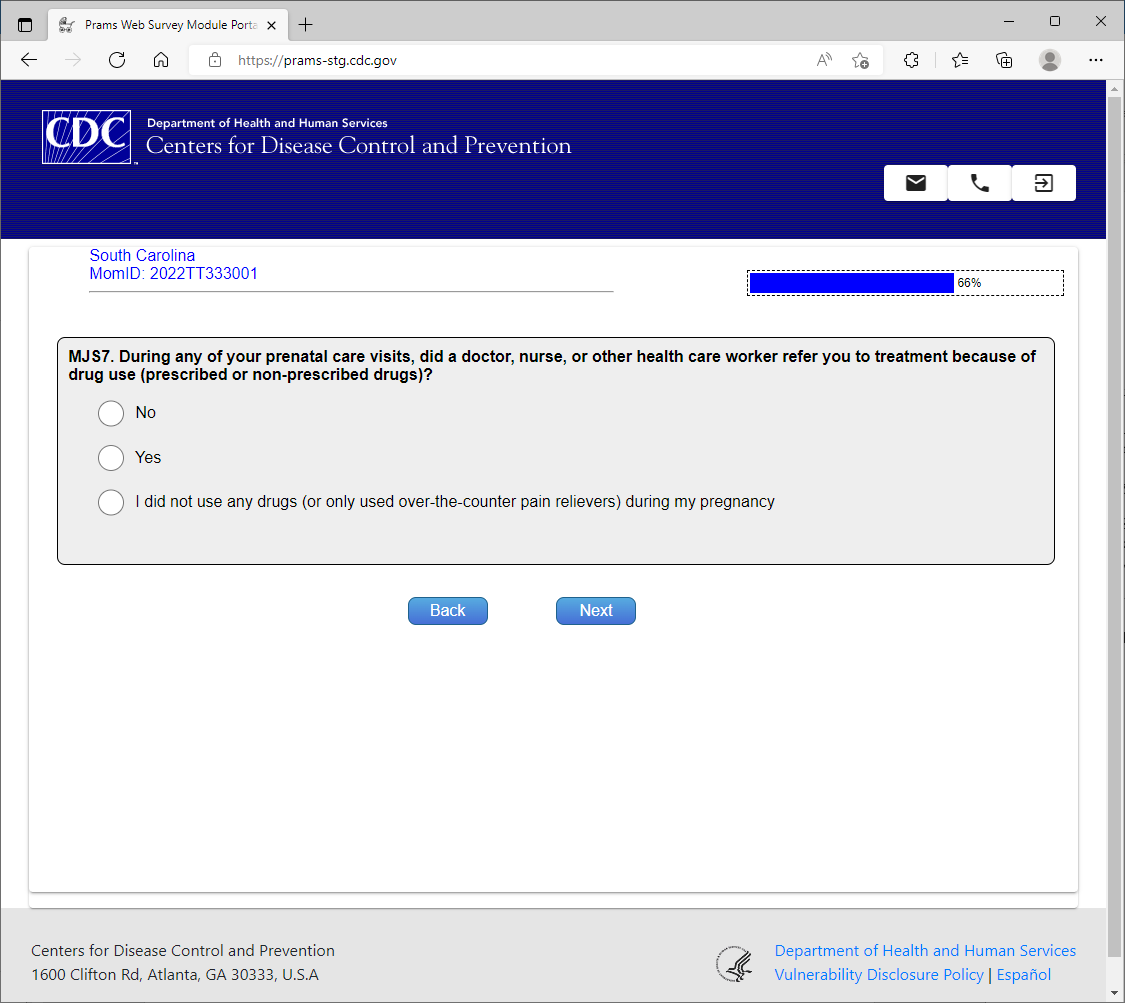 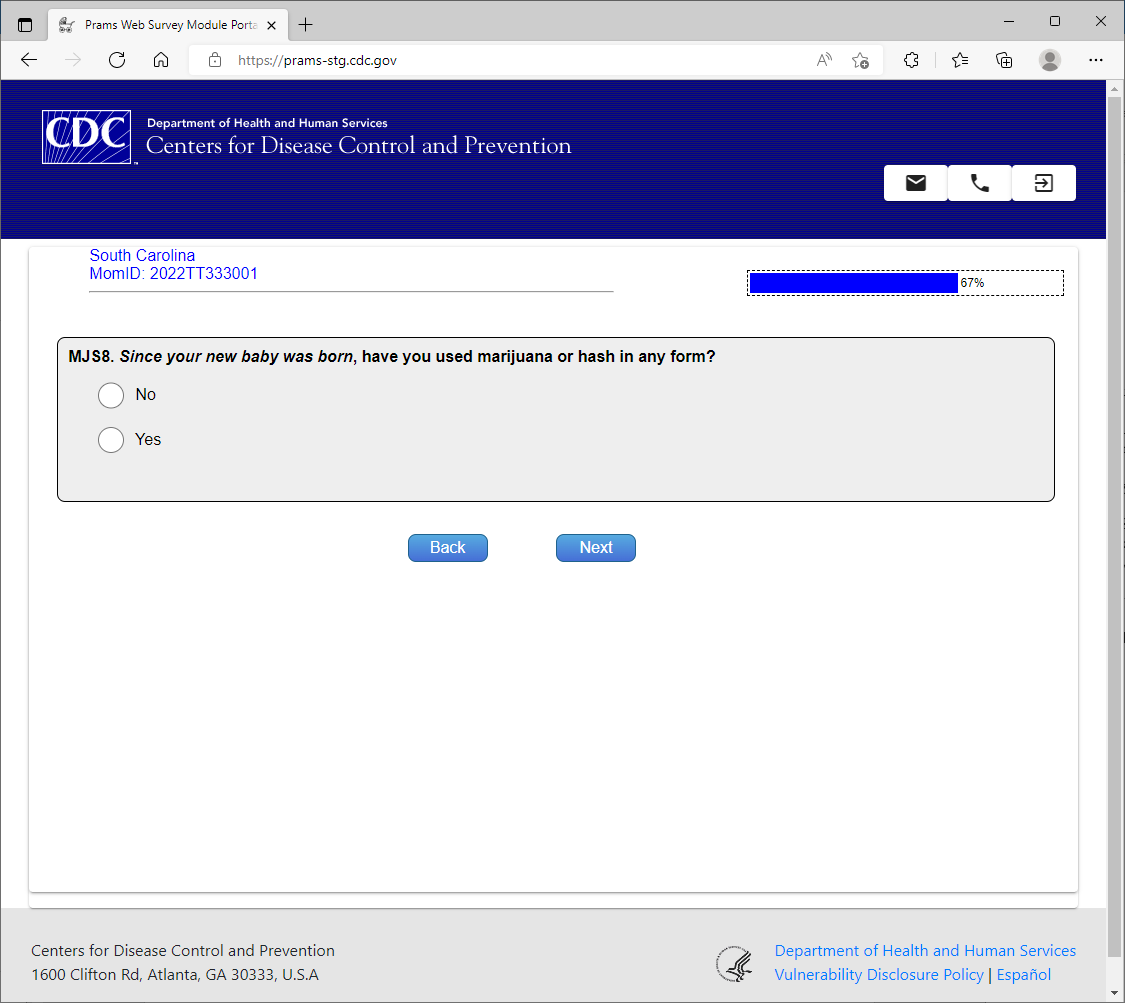 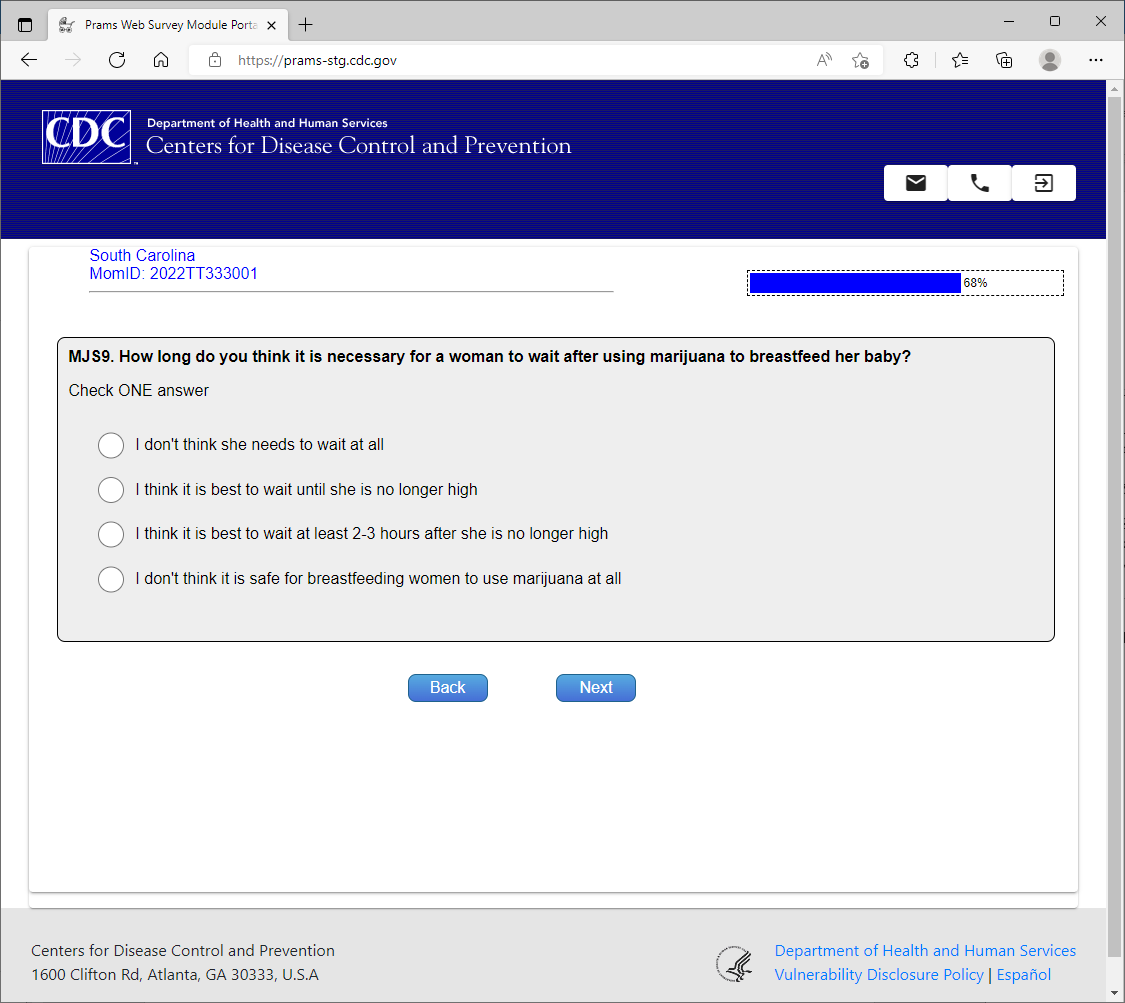 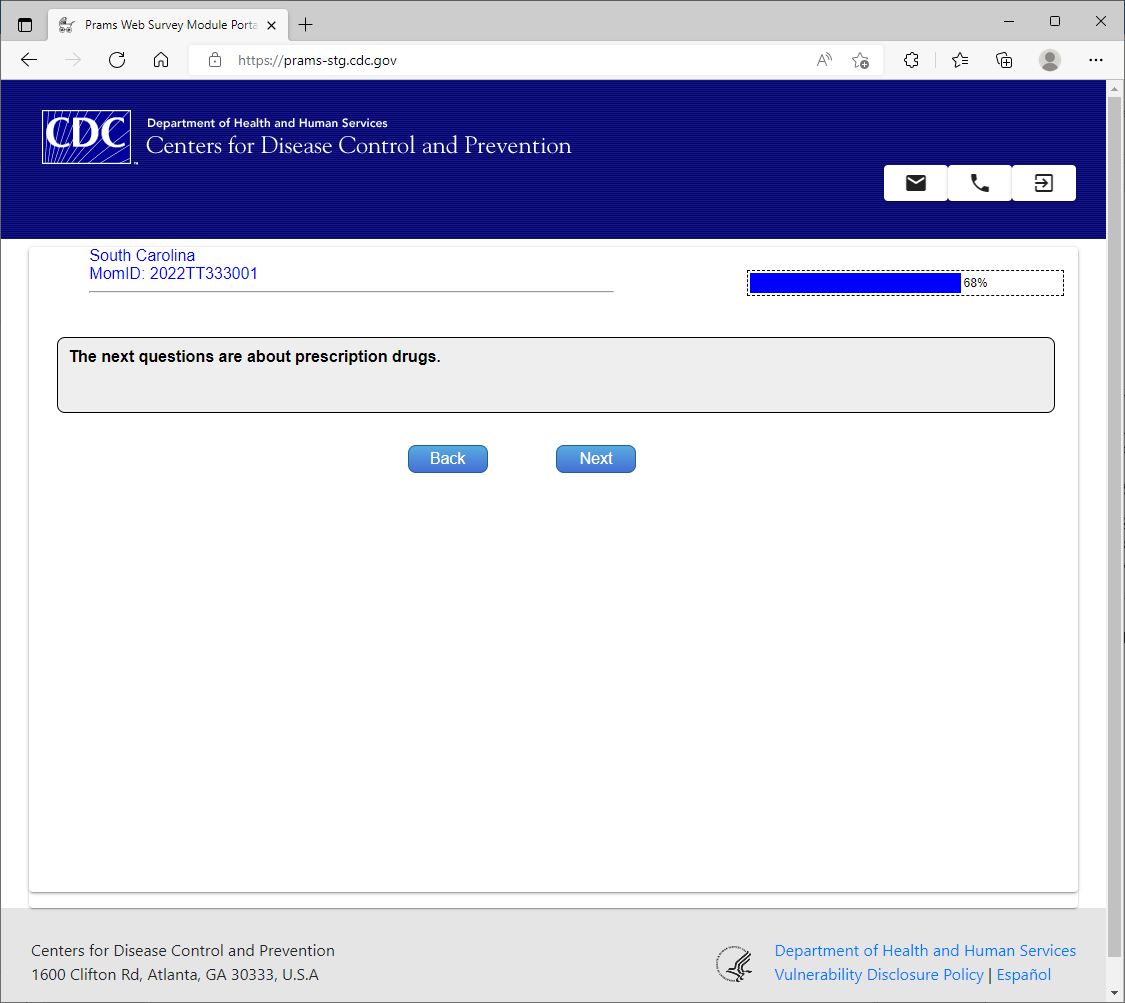 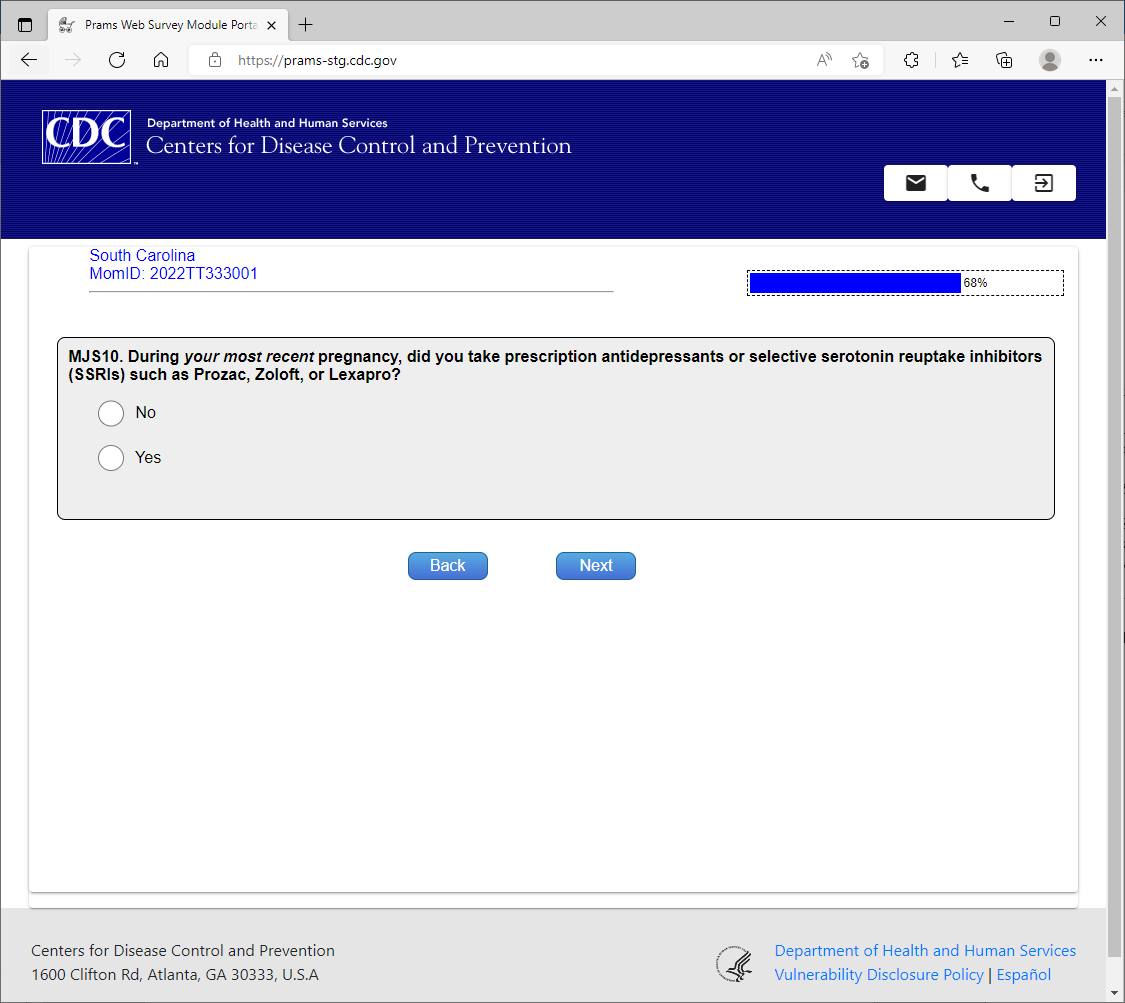 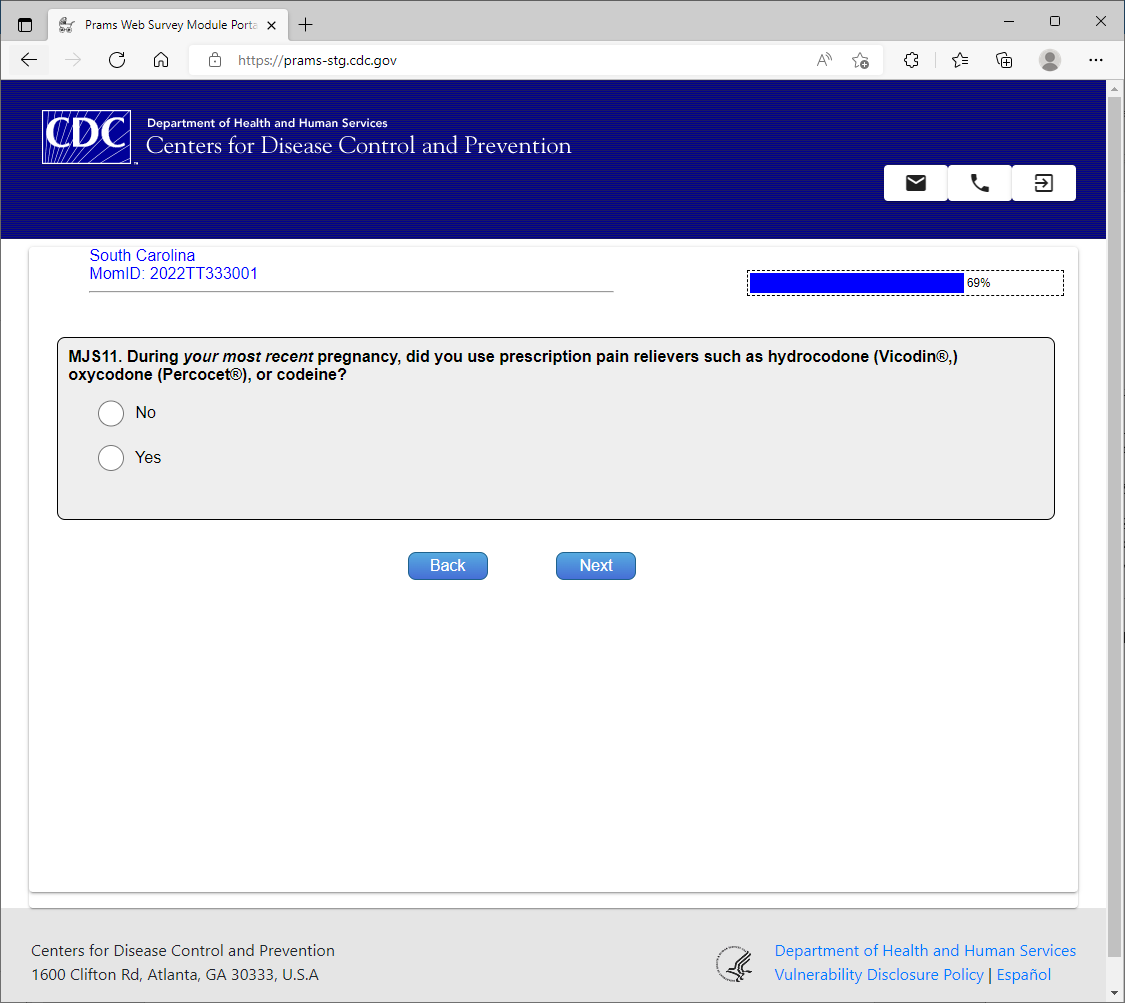 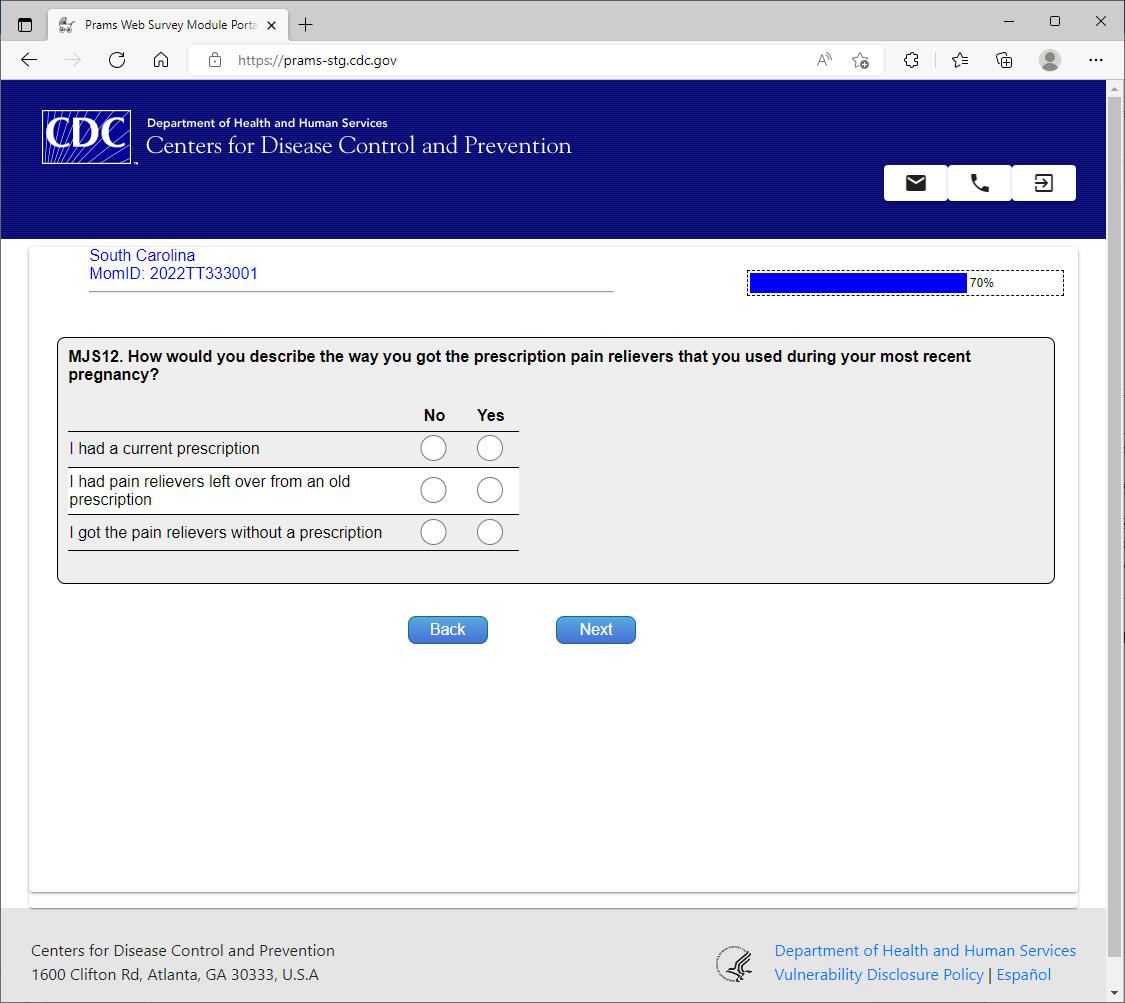 PRAMS Marijuana Use Supplemental Module – Spanish Web 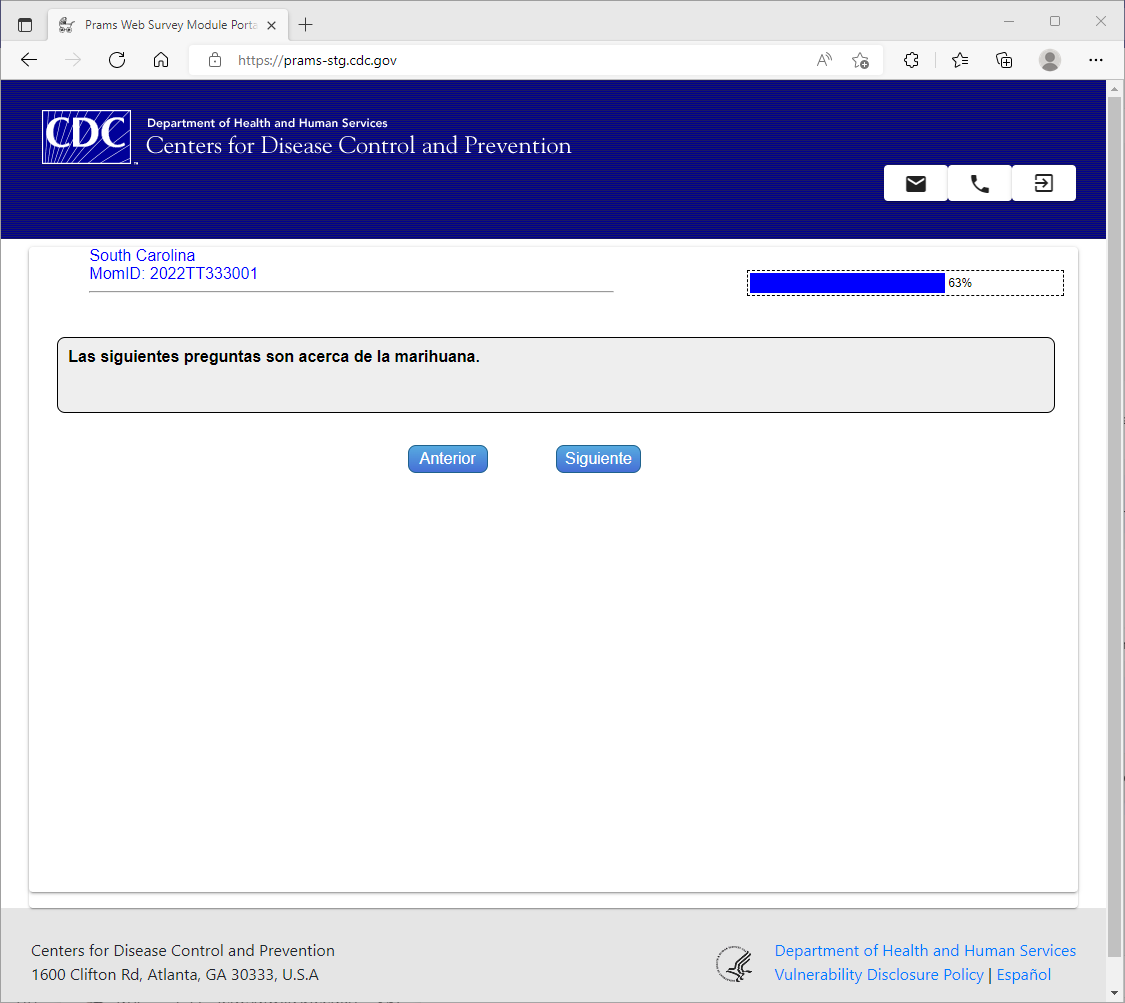 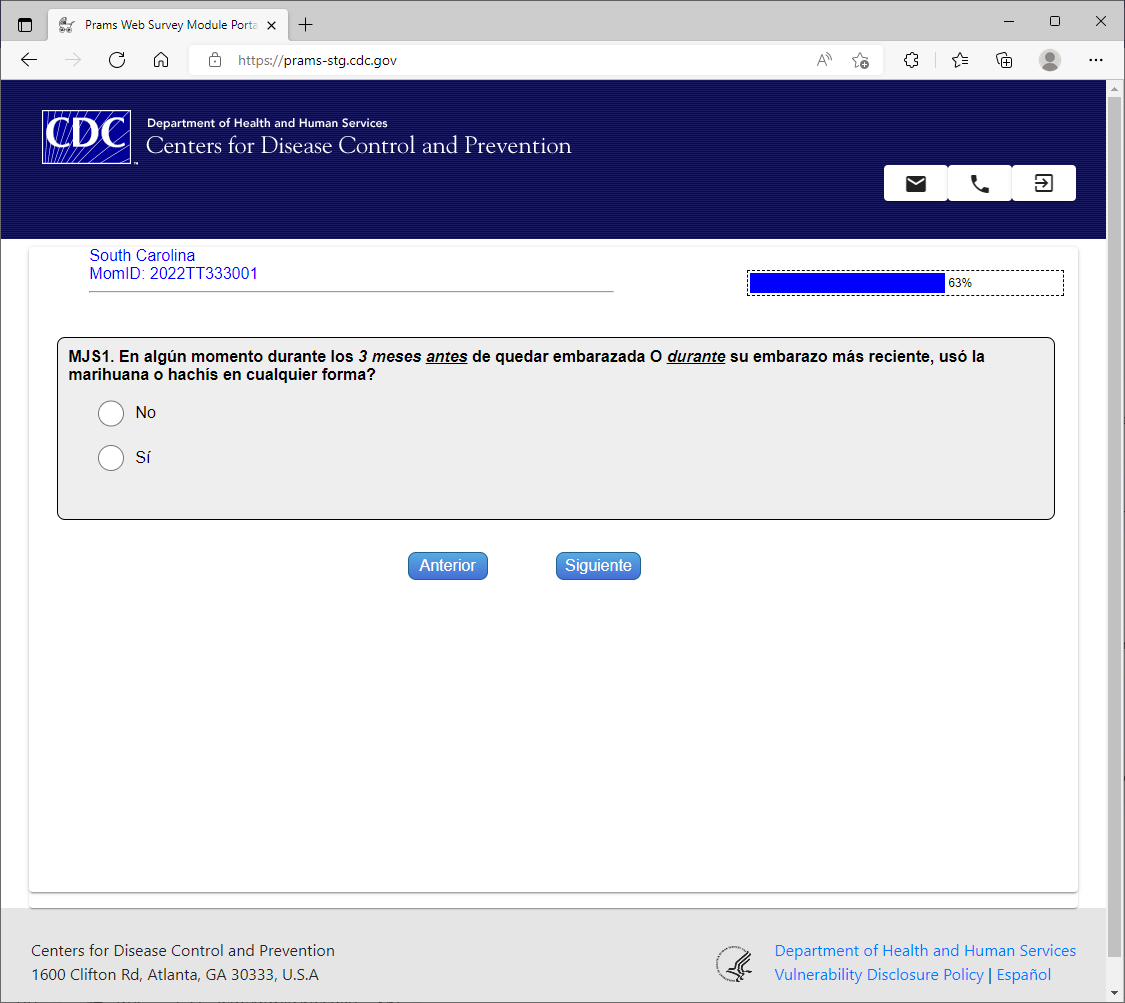 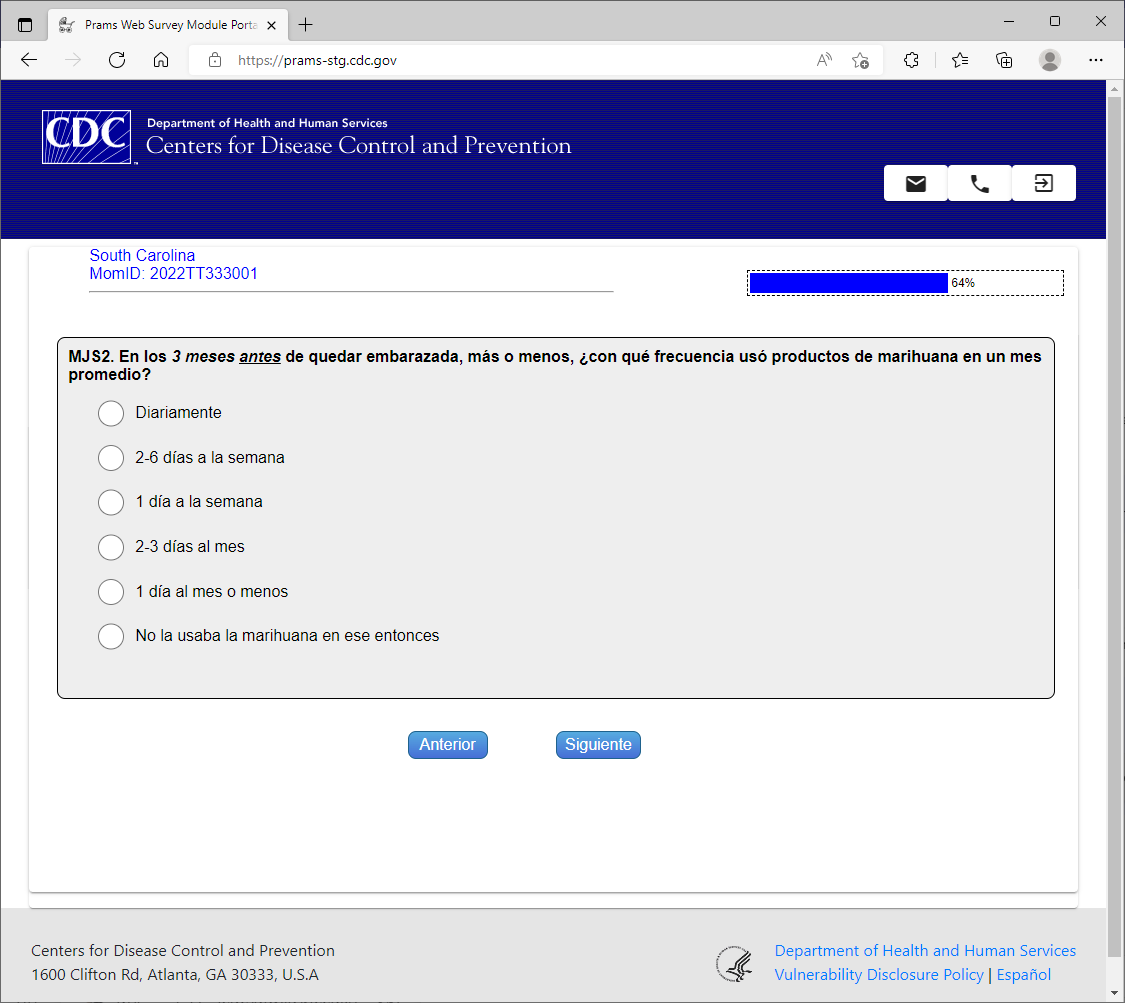 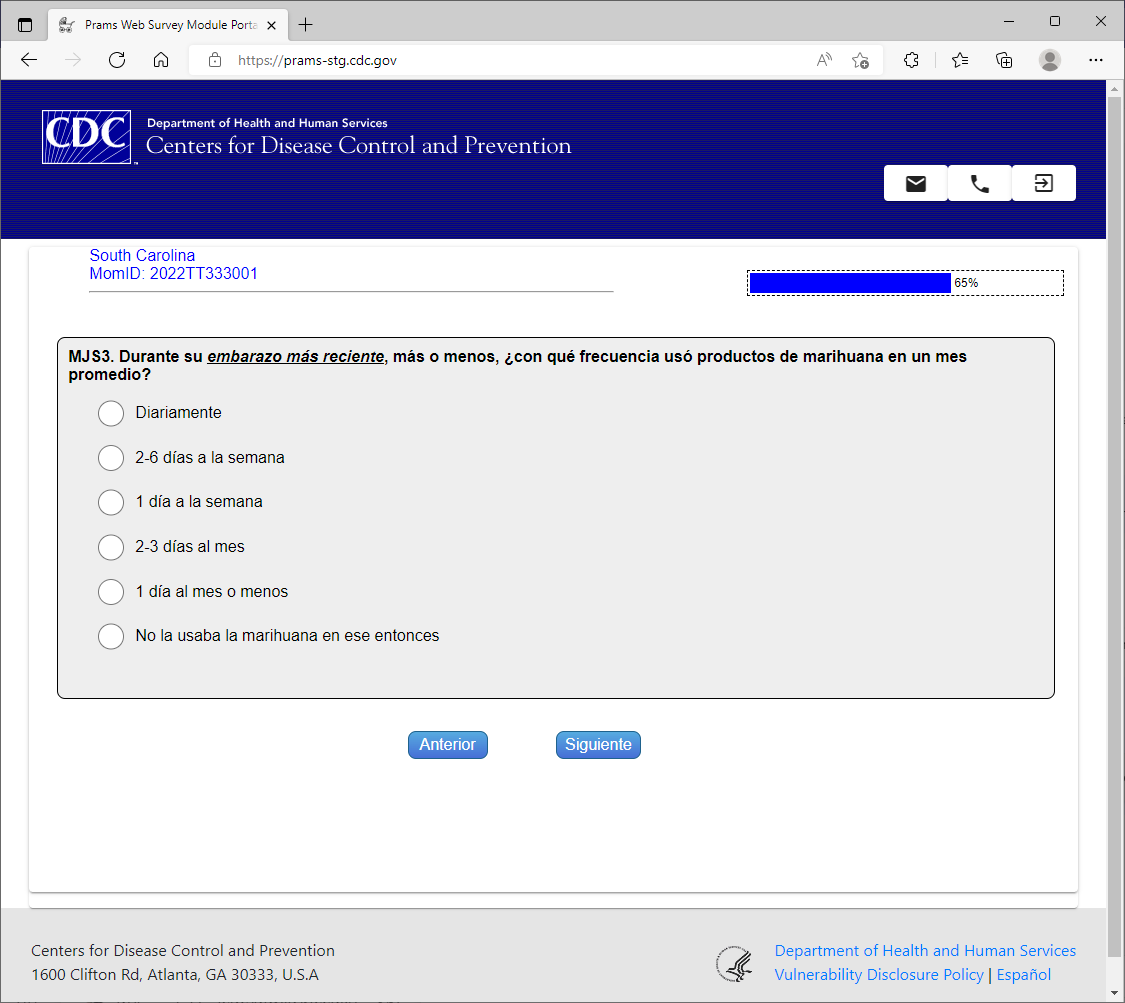 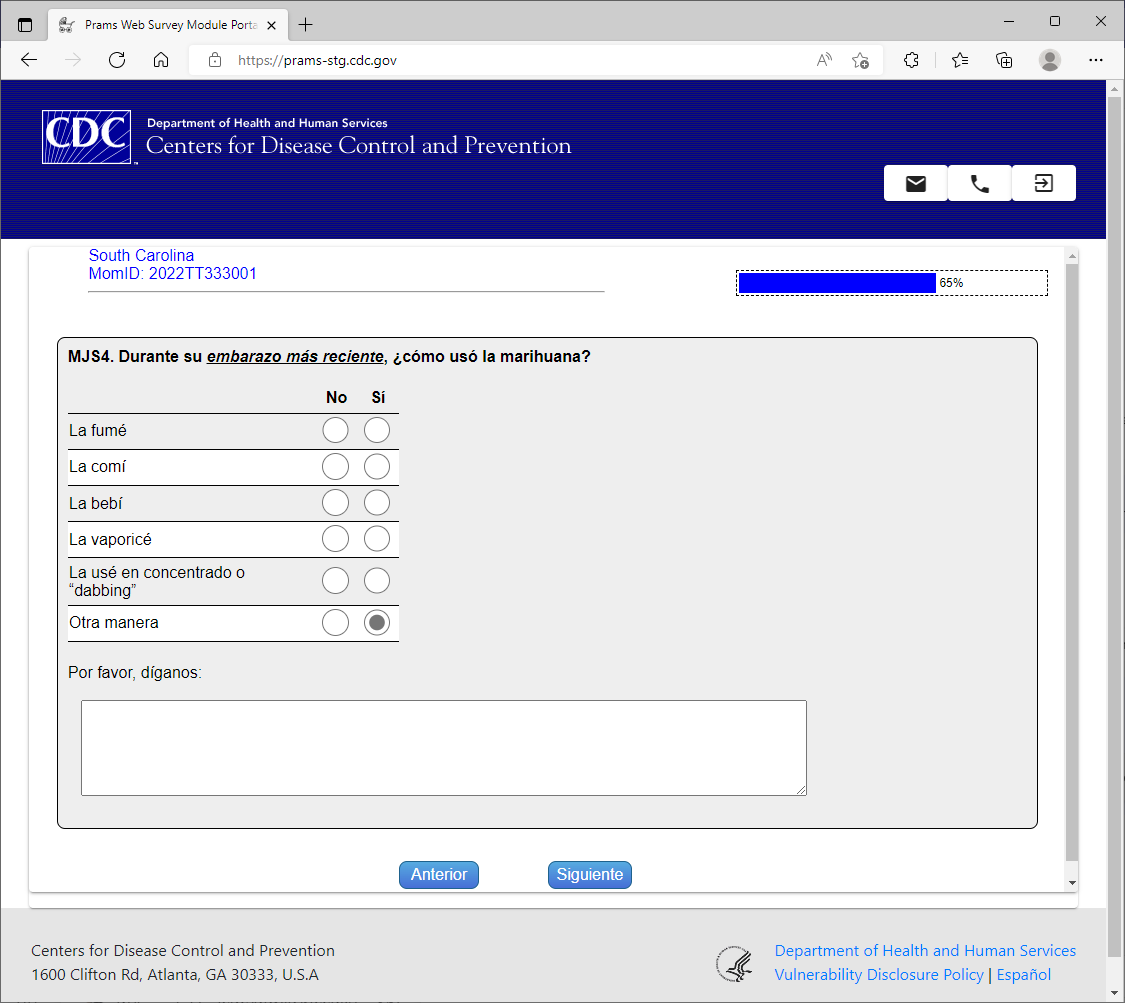 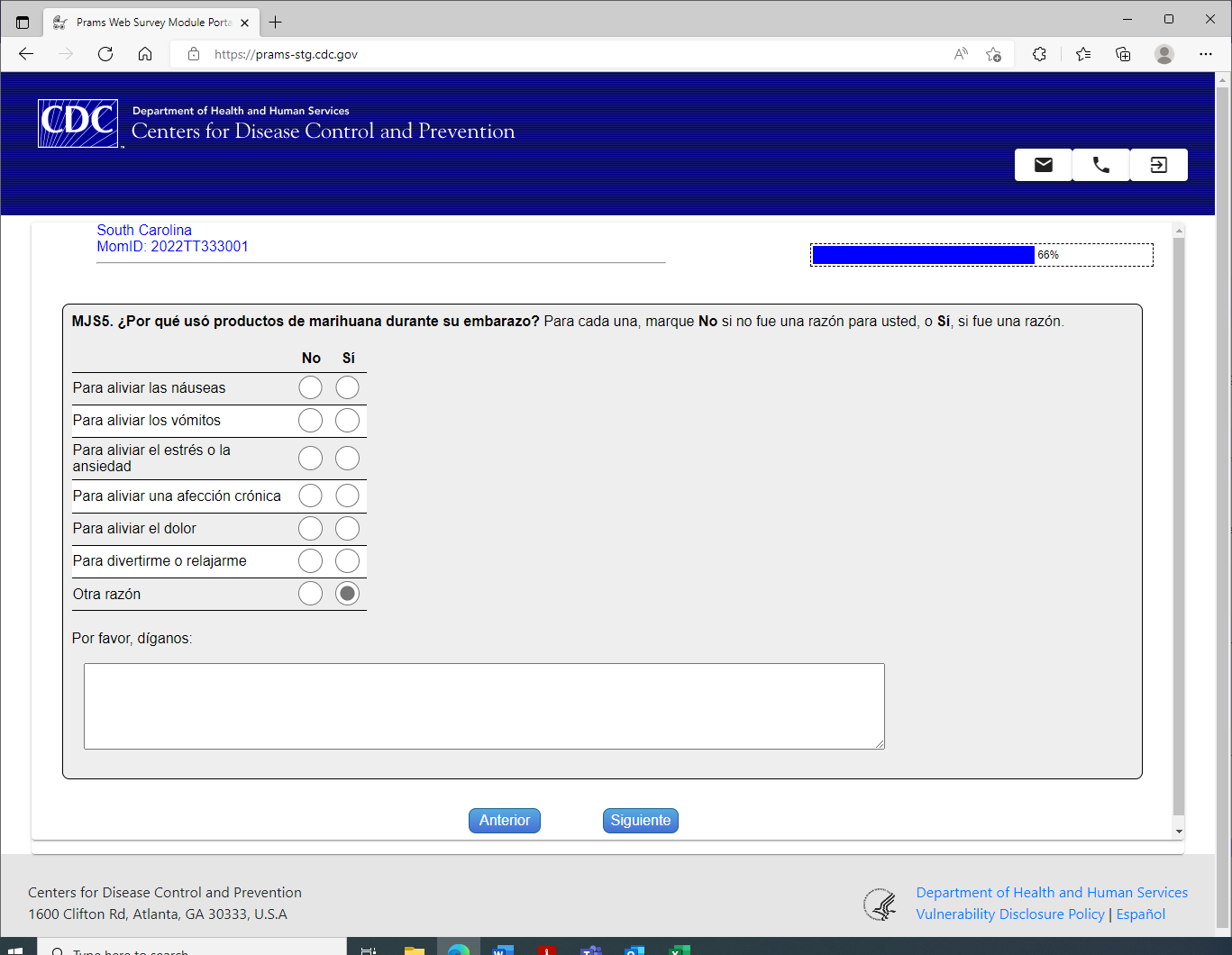 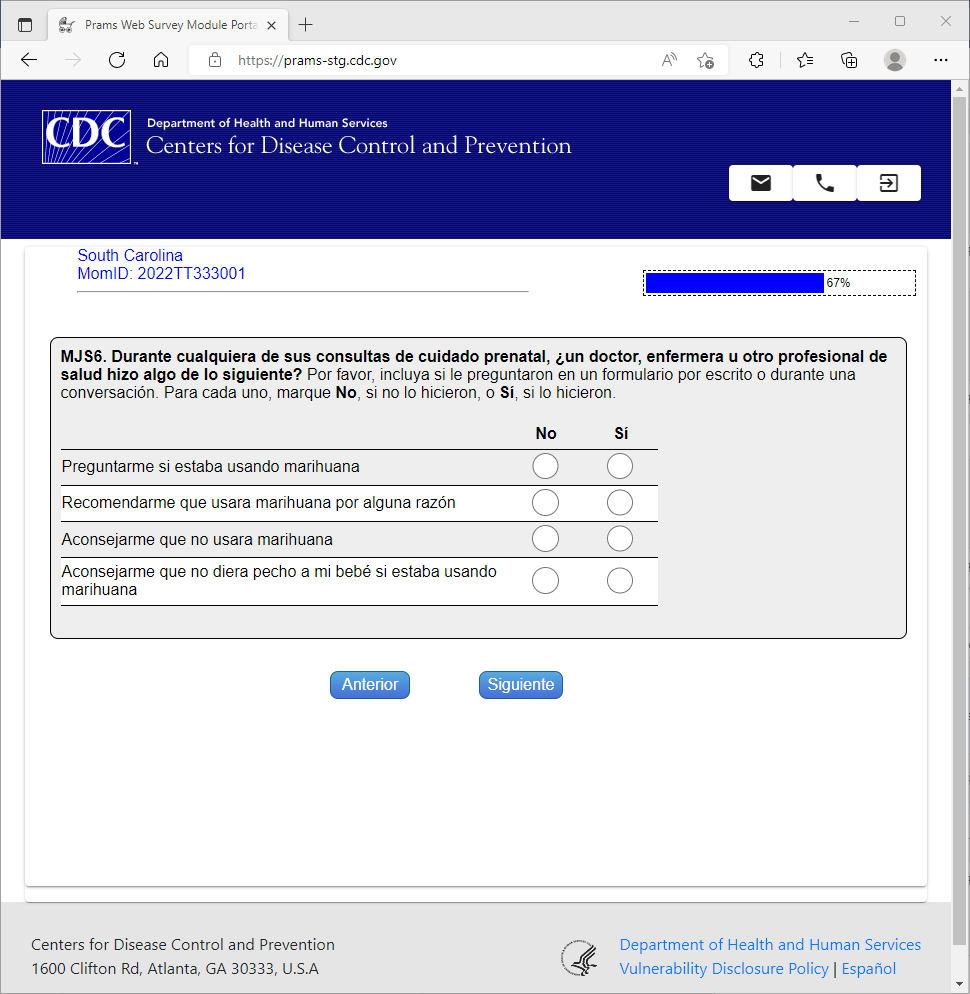 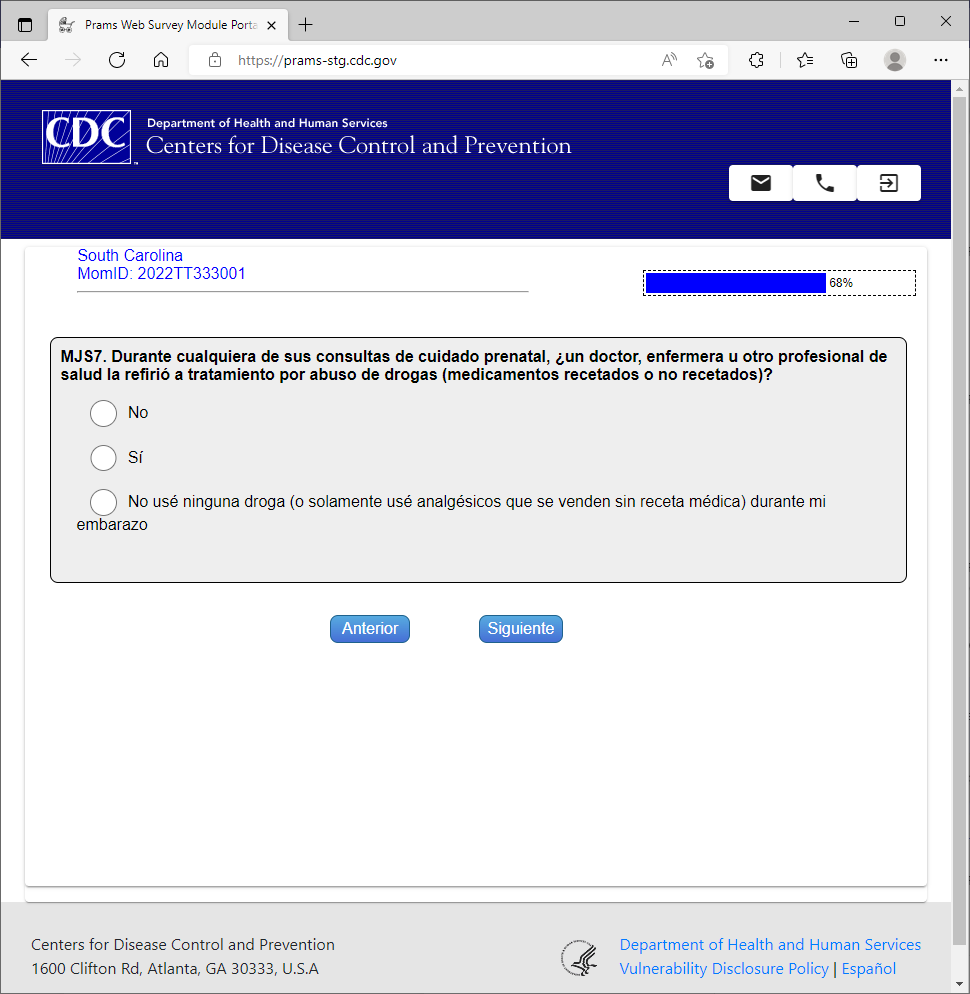 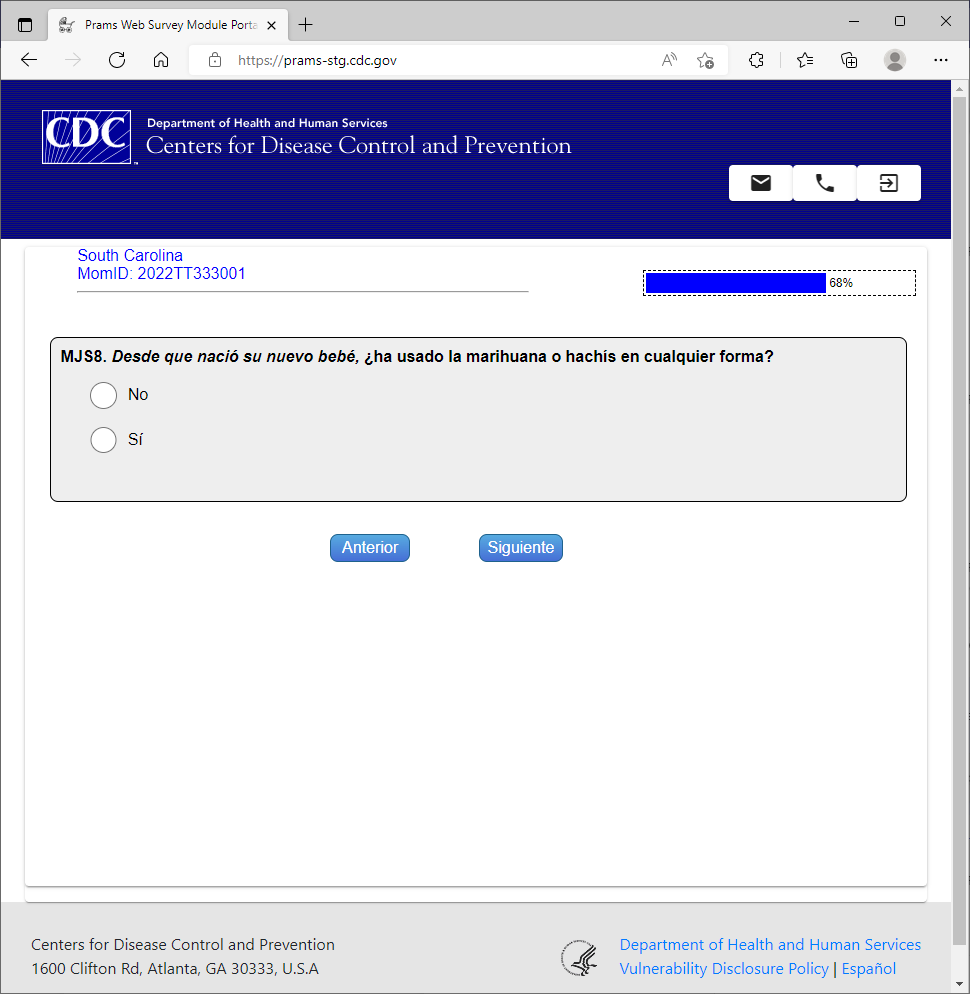 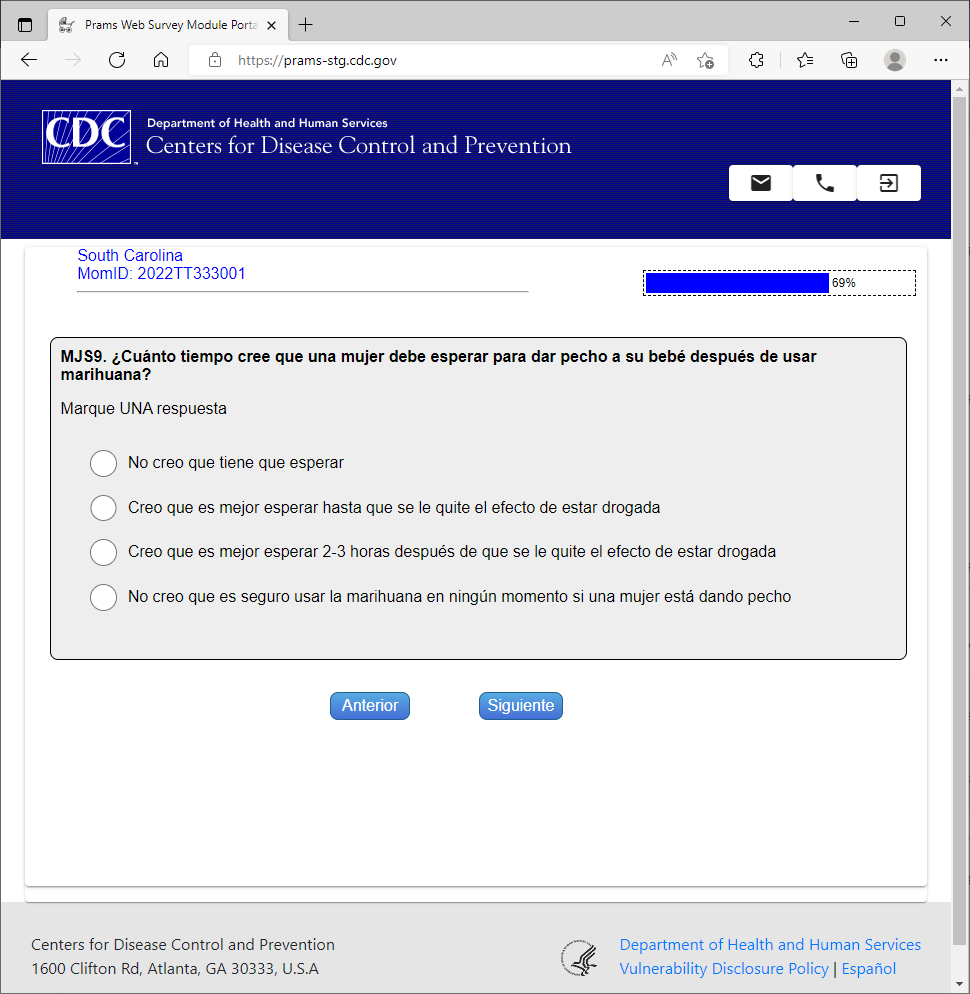 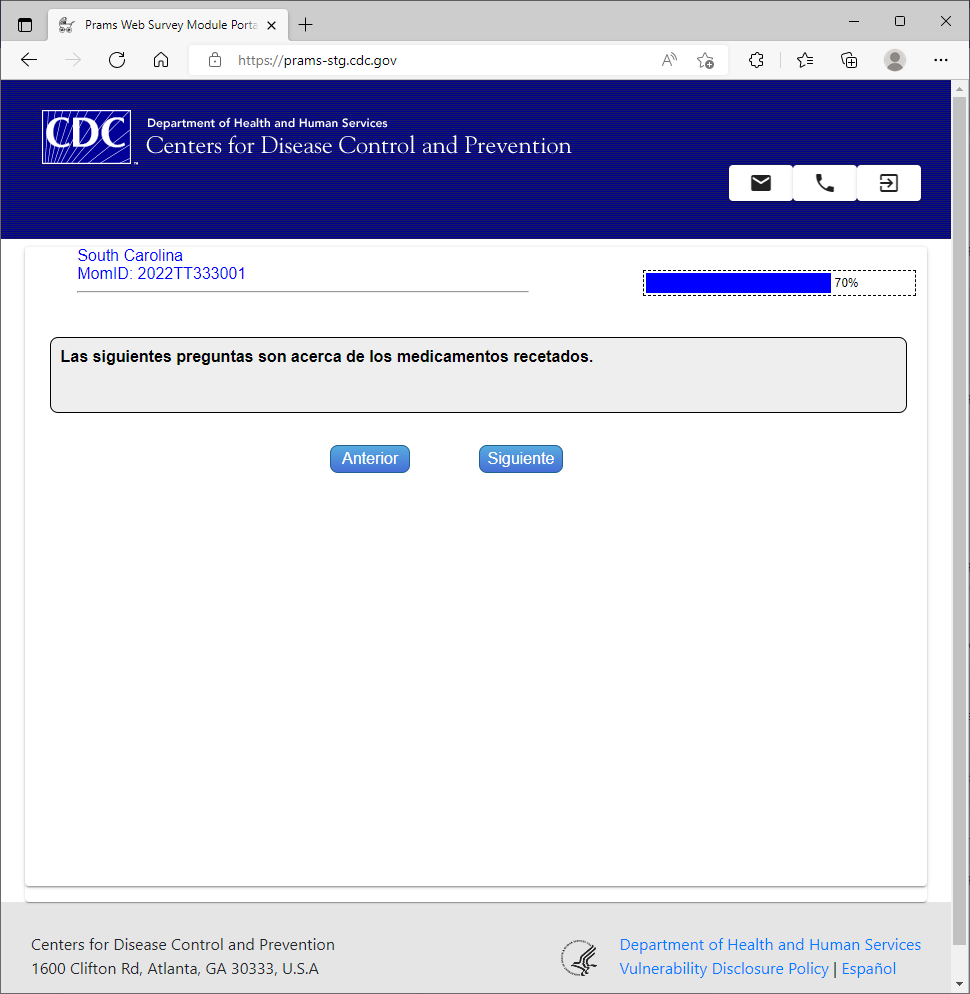 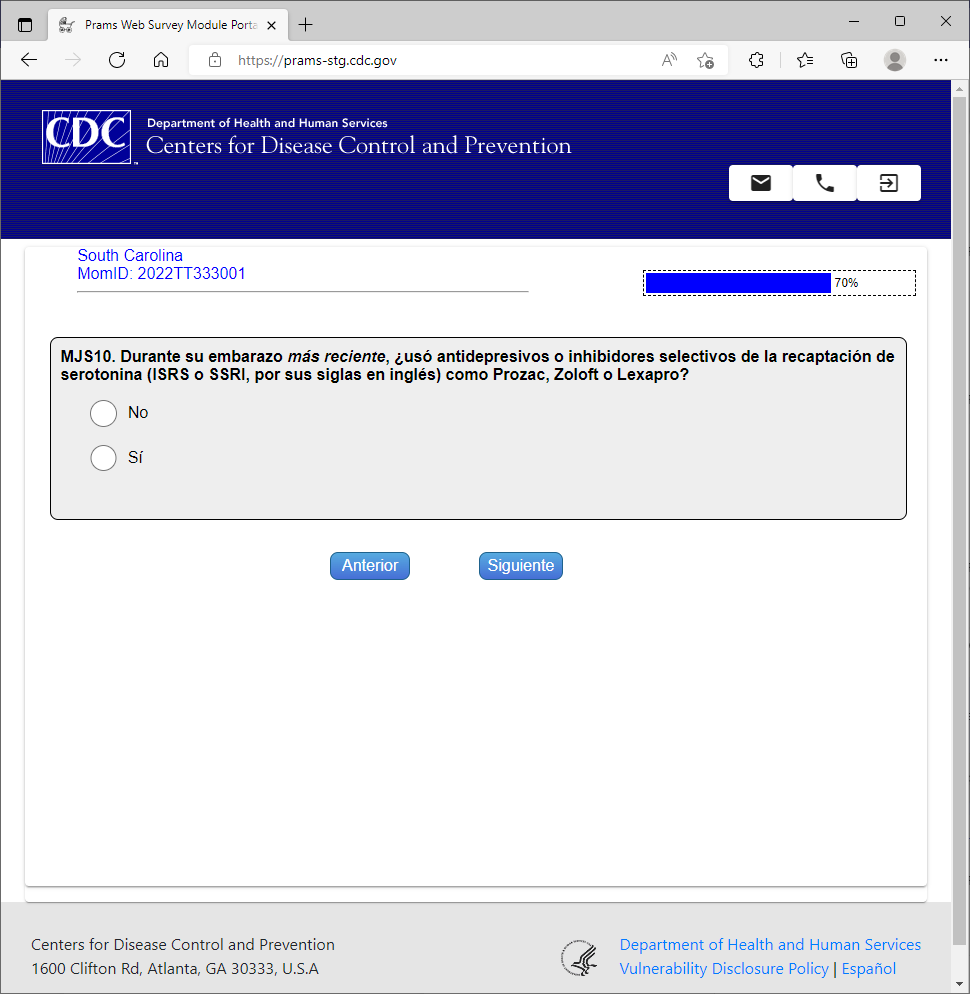 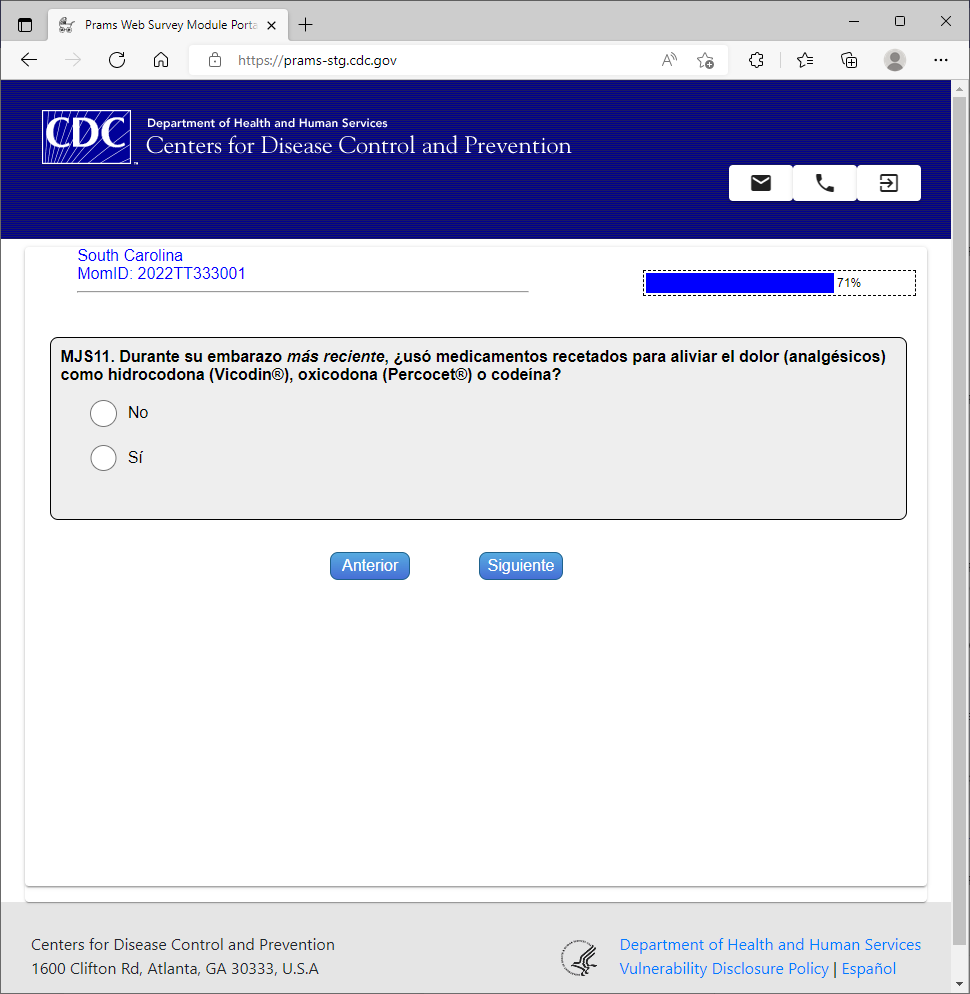 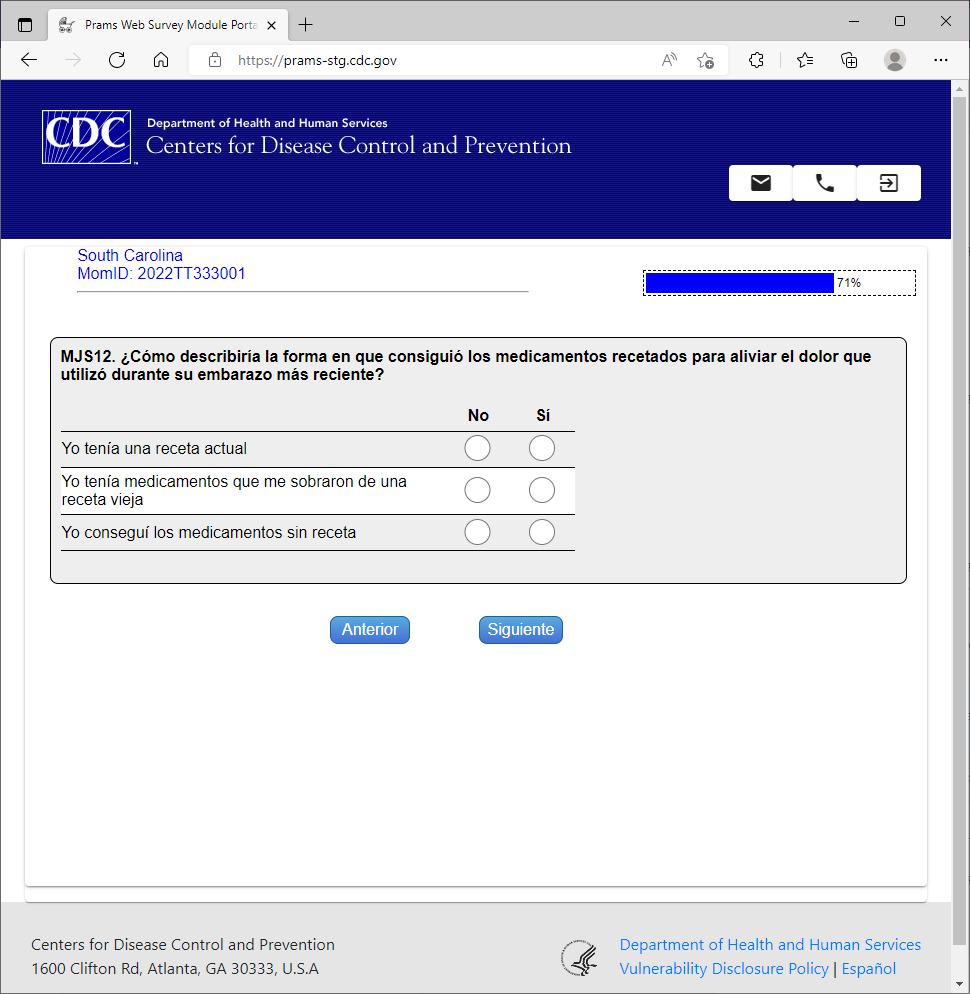 